Job Aids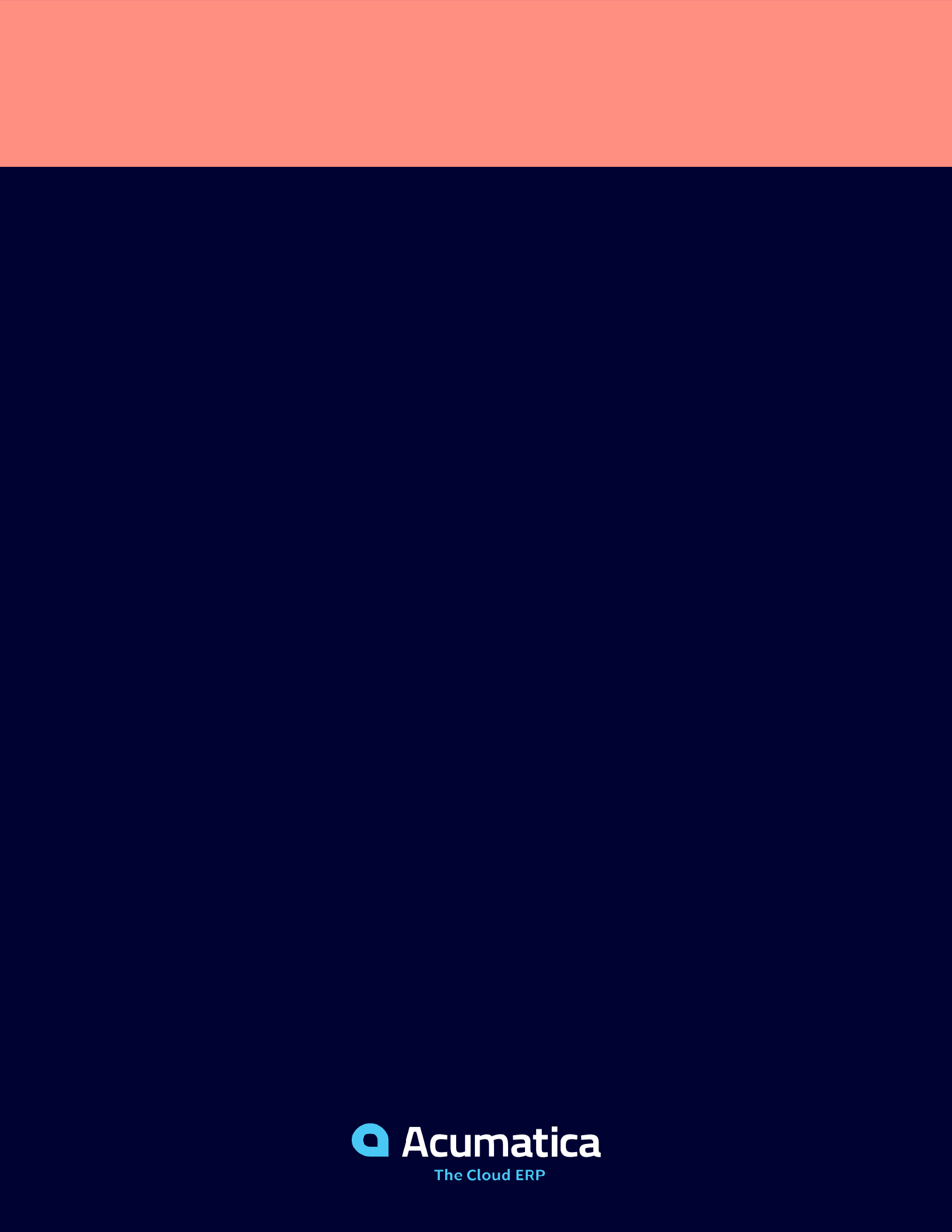 Accounts Payable Clerk 2021 R2ContentsProcessing Vendor DocumentsThis section contains step-by-step instructions you can use when handling vendor documents in Acumatica ERP.To Enter a Bill in the Base Currency (with Item Quantities and Unit Costs)Open the Bills and Adjustments (AP301000) form.To open the form for creating a new record, type the form ID in the Search box, and on the Search form, point at the form title and click New right of the title.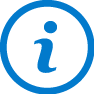 On the form toolbar, click Add New Record.In the Type box of the Summary area, select Bill.In the Date box, enter the date of the vendor document the bill is based on.If needed, in the Vendor Ref. box, enter the reference number of the vendor document.In the Vendor box, select the vendor the document is from.The system fills in the following boxes automatically with the default settings of the selected vendor: Location, Terms, Due Date, and Cash Discount Date. Review these settings, and make any needed changes.In the Currency box, make sure the base currency is shown correctly.On the Details tab, for each detail line of the bill, click Add Row on the table toolbar, and do the following:In the Branch column (if it appears), make sure that the system has specified the correct branch.In the Inventory ID column, select the required item.In the Quantity column, enter the quantity of the line item purchased from the vendor.In the Unit Cost column, enter the cost of each specified unit.In the Account column, make sure that the specified account is correct.If needed, in the Subaccount column, specify the subaccount.On the form toolbar, click Save to save the bill.To Enter a Bill in the Base Currency (with Line Totals)Open the Bills and Adjustments (AP301000) form.To open the form for creating a new record, type the form ID in the Search box, and on the Search form, point at the form title and click New right of the title.On the form toolbar, click Add New Record.In the Type box of the Summary area, select Bill.In the Date box, enter the date of the vendor document the bill is based on.If needed, in the Vendor Ref. box, enter the reference number of the vendor document.In the Vendor box, select the vendor the document is from.The system fills in the following boxes automatically with the default settings of the selected vendor: Location, Terms, Due Date, and Cash Discount Date. Review these settings and make any needed changes.In the Currency box, make sure the base currency is selected.On the Details tab, for each detail line of the bill, click Add Row on the table toolbar, and do the following:In the Branch column (if it appears), make sure that the system has specified the correct branch.In the Ext. Cost column, enter the total amount for the line.In the Account column, make sure that specified account is correct.If needed, in the Subaccount column, specify the subaccount.On the form toolbar, click Save to save the bill.To Enter a Bill in a Foreign Currency (with Item Quantities and Unit Costs)Open the Bills and Adjustments (AP301000) form.To open the form for creating a new record, type the form ID in the Search box, and on the Search form, point at the form title and click New right of the title.On the form toolbar, click Add New Record.In the Type box of the Summary area, select Bill.In the Date box, enter the date of the vendor document the bill is based on.If needed, in the Vendor Ref. box, enter the reference number of the vendor document.In the Vendor box, select the vendor.The system fills in the following boxes automatically with the default settings of the selected vendor: Location, Terms, Due Date, and Cash Discount Date. Review these settings, and make any needed changes.In the Currency box, check that the selected currency matches the currency of the vendor document. If it does not, select the needed currency.If needed, click Exchange Rate box (right of the Currency box) to open the Rate Selection dialog box and view the effective exchange rate for the currency. Override the default exchange rate type.On the Details tab, for each item of the bill, click Add Row on the toolbar, and do the following:In the Branch column (if it appears), make sure that the system has specified the correct branch.In the Inventory ID column, select the item.In the Quantity column, enter the quantity of the line item purchased from the vendor.In the Unit Cost column, enter the cost of each specified unit.In the Account column, make sure that the specified account is correct.If needed, in the Subaccount column, specify the subaccount.On the form toolbar, click Save to save the bill.To Enter a Bill in a Foreign Currency (with Line Totals)Open the Bills and Adjustments (AP301000) form.To open the form for creating a new record, type the form ID in the Search box, and on the Search form, point at the form title and click New right of the title.On the form toolbar, click Add New Record.In the Type box of the Summary area, select Bill.In the Date box, enter the date of the vendor document the bill is based on.If needed, in the Vendor Ref. box, enter the reference number of the vendor document.In the Vendor box, select the vendor.The system fills in the following boxes automatically with the default settings of the selected vendor: Location, Terms, Due Date, and Cash Discount Date. Review these settings and make any needed changes.In the Currency box, make sure that the selected currency matches the currency of the vendor document. If it does not, select the needed currency.If needed, click Exchange Rate box (right of the Currency box) to open the Rate Selection dialog box and view the effective exchange rate for the currency. Override the default exchange rate type.On the Details tab, for each detail of the bill, click Add Row on the table toolbar, and do the following:In the Branch column (if it appears), make sure that the system has specified the correct branch.In the Ext. Cost column, enter the total amount for the line.In the Account column, make sure that specified account is correct.If needed, in the Subaccount column, specify the subaccount.On the form toolbar, click Save to save the bill.To Enter a Credit Adjustment (with Item Quantities and Unit Costs)Open the Bills and Adjustments (AP301000) form.To open the form for creating a new record, type the form ID in the Search box, and on the Search form, point at the form title and click New right of the title.On the form toolbar, click Add New Record.In the Type box of the Summary area, select Credit Adj.In the Date box, enter the date of the vendor document the credit adjustment is based on.If needed, in the Vendor Ref. box, enter the reference number of the vendor document.In the Vendor box, select the vendor.The system fills in the following boxes automatically with the default settings of the selected vendor: Location, Terms, Due Date, and Cash Discount Date. Review these settings, and make any needed changes.In the Currency box, make sure that the selected currency matches the currency on the vendor debit memo. If it does not, select the needed currency.If needed, click Exchange Rate box (right of the Currency box) to open the Rate Selection dialog box and view the effective exchange rate for the currency. Override the default exchange rate type.On the Details tab, for each item of the credit adjustment, click Add Row on the toolbar, and do the following:In the Branch column (if it appears), make sure that the system has specified the correct branch.In the Inventory ID column, select the required item.In the Quantity column, enter the quantity of the line item.In the Unit Cost column, enter the cost of each specified unit.In the Account column, make sure that the specified account is correct.If needed, in the Subaccount column, specify the subaccount.If needed, to attach a scanned image of the vendor original document to this credit adjustment, click Files on the form title bar, and upload the file.On the form toolbar, click Save to save the adjustment.To Enter a Credit Adjustment (with Line Totals)Open the Bills and Adjustments (AP301000) form.To open the form for creating a new record, type the form ID in the Search box, and on the Search form, point at the form title and click New right of the title.On the form toolbar, click Add New Record.In the Type box of the Summary area, select Credit Adj.In the Date box, enter the date of the vendor document the credit adjustment is based on.If needed, in the Vendor Ref. box, enter the reference number of the vendor document.In the Vendor box, select the vendor the document is from.The system fills in the following boxes automatically with the default settings of the selected vendor: Location, Terms, Due Date, and Cash Discount Date. Review these settings and make any needed changes.In the Currency box, make sure that the selected currency matches the currency on the vendor debit memo. If it does not, select the needed currency.If needed, click Exchange Rate box (right of the Currency box) to open the Rate Selection dialog box and view the effective exchange rate for the currency. Override the default exchange rate type.On the Details tab, for each detail of the credit adjustment, click Add Row on the toolbar, and do the following:In the Branch column (if it appears), make sure that the system has specified the correct branch.In the Ext. Cost column, enter the total amount for the line.In the Account column, make sure that specified account is correct.If needed, in the Subaccount column, specify the subaccount.To attach a scanned image of the vendor original document to this credit adjustment, click Fileson the form title bar.On the form toolbar, click Save to save the adjustment.To Enter a Debit Adjustment (with Item Quantities and Unit Costs)Open the Bills and Adjustments (AP301000) form.To open the form for creating a new record, type the form ID in the Search box, and on the Search form, point at the form title and click New right of the title.On the form toolbar, click Add New Record.In the Type box of the Summary area, select Debit Adj.In the Date box, enter the date of the vendor document the debit adjustment is based on. The system fills in the Post Period box automatically, based on the specified document date.If your system's rules require it, in the Vendor Ref. box, enter the reference number of the vendor document.In the Vendor box, select the vendor the document is from.The system fills in the following boxes automatically with the default settings of the selected vendor: Location, Terms, Due Date, and Cash Discount Date. Review these settings, and make any needed changes.In the Currency box, make sure that the selected currency matches the currency of the vendor credit memo. If it does not, select the correct currency.If needed, click Exchange Rate box (right of the Currency box) to open the Rate Selection dialog box and view the effective exchange rate for the currency. Override the default exchange rate type.On the Details tab, for each detail line of the debit adjustment, click Add Row on the toolbar, and do the following:In the Branch column (if it appears), make sure that the system has specified the correct branch.In the Inventory ID column, select the required item.In the Quantity column, enter the quantity of the line item.In the Unit Cost column, enter the cost of each specified unit.In the Ext. Cost column, notice that the system has automatically calculated and entered the total amount for the line.In the Account column, make sure that the specified account is correct.If needed, in the Subaccount column, specify the subaccount.To attach a scanned image of the vendor original document to this debit adjustment, click Fileson the form title bar, and upload the file.On the form toolbar, click Save to save the adjustment.To Enter a Debit Adjustment (with Line Totals)Open the Bills and Adjustments (AP301000) form.To open the form for creating a new record, type the form ID in the Search box, and on the Search form, point at the form title and click New right of the title.On the form toolbar, click Add New Record.In the Type box of the Summary area, select Debit Adj.In the Date box, enter the date of the vendor document the debit adjustment is based on.If needed, in the Vendor Ref. box, enter the reference number of the vendor document.In the Vendor box, select the vendor.The system fills in the following boxes automatically with the default settings of the selected vendor: Location, Terms, Due Date, and Cash Discount Date. Review these settings and make any needed changes.In the Currency box, make sure that the selected currency matches the currency on the vendor credit memo. If it does not, select the needed currency.If needed, click Exchange Rate box (right of the Currency box) to open the Rate Selection dialog box and view the effective exchange rate for the currency. Override the default exchange rate type.On the Details tab, for each detail line of the debit adjustment, click Add Row on the toolbar, and do the following:In the Branch column (if it appears), make sure that the system has specified the correct branch.In the Ext. Cost column, enter the total amount for the line.In the Account column, make sure that specified account is correct.If needed, in the Subaccount column, specify the subaccount.To attach a scanned image of the vendor original document to this debit adjustment, click Fileson the form title bar, and upload the file.On the form toolbar, click Save to save the adjustment.To Enter a Bill Based on Purchase ReceiptsOpen the Bills and Adjustments (AP301000) form.To open the form for creating a new record, type the form ID in the Search box, and on the Search form, point at the form title and click New right of the title.On the form toolbar, click Add New Record.In the Type box of the Summary area, select Bill.In the Date box, enter the date of the bill.If needed, in the Vendor Ref. box, enter the reference number of the document this bill is based on.In the Vendor box, select the applicable vendor.The system fills in the following boxes automatically with the default settings of the selected vendor: Location, Terms, Due Date, and Cash Discount Date. Review these settings, and make any needed changes.In the Currency box, make sure that the document currency is correct. If it is not, select another currency.If needed, click Exchange Rate box (right of the Currency box) to open the Rate Selection dialog box and view the effective exchange rate for the currency. Override the default exchange rate type.On the Details tab, do the following:On the table toolbar, click Add PO Receipt.The system opens the Add PO Receipt dialog box, which displays the list of the released receipts of the selected vendor that have not been fully billed.Select the unlabeled check boxes of the purchase receipts you want to add to the bill.Click Add & Close to close the dialog box.In the table on the Details tab (where the lines have been filled with the lines of the selected purchase receipts), check the items' quantities and costs.On the form toolbar, click Save.To Enter a Bill Based on Purchase OrdersOpen the Bills and Adjustments (AP301000) form.To open the form for creating a new record, type the form ID in the Search box, and on the Search form, point at the form title and click New right of the title.On the form toolbar, click Add New Record.In the Type box of the Summary area, select Bill.In the Date box, enter the date of the bill.If needed, in the Vendor Ref. box, enter the reference number of the document this bill is based on.In the Vendor box, select the applicable vendor.The system fills in the following boxes automatically with the default settings of the selected vendor: Location, Terms, Due Date, and Cash Discount Date. Review these settings, and make any needed changes.In the Currency box, make sure that the document currency is correct. If it is not, select another currency.If needed, click Exchange Rate box (right of the Currency box) to open the Rate Selection dialog box and view the effective exchange rate for the currency. Override the default exchange rate type.On the Details tab, do the following:On the table toolbar, click Add PO.The system opens the Add PO Order dialog box, which displays the list of the purchase orders of the selected vendor.Select the unlabeled check boxes for the purchase orders to be added.Click Add & Close to close the dialog box.In the table on the Details tab (where the lines have been filled with the lines of the selected purchase receipts), check the items' quantities and costs.On the form toolbar, click Save.To Reverse a BillOpen the Bills and Adjustments (AP301000) form.Open the bill to be reversed, which must have the Open or Closed status.On the More menu (under Corrections), click Reverse.The system then displays the debit adjustment created by this process, which has the same details as the bill and a status of Balanced.Make sure that all the settings of the newly created adjustment are correct—for example, that the total amount of the debit adjustment is the same as the total amount of the bill.If needed, in the Vendor Ref. box, change the reference to the vendor document.On the form toolbar, click Release to release the debit adjustment.To Correct a BillOpen the Bills and Adjustments (AP301000) form.Open the bill to be corrected (which must have the Balanced or Scheduled status).Make the needed corrections to the bill.If needed, enter the total amount of the bill in the Amount box of the Summary area, if this box is available.On the form toolbar, click Save.To Release Multiple Accounts Payable DocumentsOpen the Release AP Documents (AP501000) form.Do one of the following:To release all listed documents, click Release All on the form toolbar.To release particular documents, select the unlabeled check boxes next to the required documents in the list, and on the form toolbar, click Release.To Run Schedules That Generate Recurring DocumentsOpen the Generate Recurring Transactions (AP504000) form.In the Execution Date box, specify the date that the system uses to load appropriate schedules to the table. The schedules whose Next Execution date is earlier than or equal to this date are loaded. Clear this box to display all available schedules.Specify the settings that indicate when the system stops running the schedules. Select one of the following option buttons:Stop on Execution Date: The system will stop running schedules on the date that you specify in the Execution Date box.Stop After Number of Executions: The system will stop running schedules when the number of schedule executions you type in the adjacent box will be performed.In the table, select the unlabeled check box next to each schedule to be run.On the form toolbar, click Run to generate documents in accordance with the selected schedules.Documents will be generated only as specified by the schedule; no documents may be generated ahead of time. The generated document has the same details as the scheduled document, but its transaction date is set in accordance with the schedule.Processing Payments to VendorsThis section contains step-by-step instructions you can use when processing payments to vendors in Acumatica ERP.To Create an Accounts Payable CheckOpen the Checks and Payments (AP302000) form.To open the form for creating a new record, type the form ID in the Search box, and on the Search form, point at the form title and click New right of the title.On the form toolbar, click Add New Record.In the Type box of the Summary area, select Check.In the Application Date box, select the date of the accounts payable check.In the Application Period box, make sure that the specified period is correct.In the Vendor box, select the vendor.The system fills in the following boxes automatically with the default settings of the selected vendor: Location, Payment Method, and Cash Account. Review these settings and make any needed changes.If needed, in the Payment Ref. box, type the document reference number (such as the wire transfer number or bank check number).On the table toolbar of the Documents to Apply tab, click Load Documents. The list of the vendor's open bills and adjustments appears on this tab, with open debit adjustments listed before bills. If needed, remove the lines with the documents that you do not want to pay with this check.In the Payment Amount box of the Summary area, type the total payment amount that should be applied to the documents.On the form toolbar, click Save.To Create a Quick CheckOpen the Quick Checks (AP304000) form.To open the form for creating a new record, type the form ID in the Search box, and on the Search form, point at the form title and click New right of the title.On the form toolbar, click Add New Record.In the Type box of the Summary area, select Quick Check.In the Date box, enter the document date.In the Vendor box, select the vendor to receive the payment.In the Payment Method box, make sure that the payment method is specified correctly.In the Cash Account box, make sure that the selected cash account is the one you need.If needed, in the Payment Ref. box, type the document reference number (such as the wire transfer number or bank check number).On the Details tab, enter the details of the quick check as follows:On the table toolbar, click Add Row.In the Branch column (if it appears), make sure that the system has specified the correct branch. If needed, specify another branch.In the Inventory ID column, select the inventory ID of the non-stock item received from the vendor or the service delivered by the vendor.If needed, in the Quantity column, enter the quantity of the item or service delivered by the vendor.If needed, in the Unit Cost column, specify the cost per unit.In the Account column, make sure that the correct account is specified.In the Subaccount column (if it appears), make sure that the correct subaccount is specified.In the Payment Amount box of the Summary area, enter the total amount of the quick check.On the form toolbar, click Save to save the check.To Print a CheckOpen the Process Payments / Print Checks (AP505000) form.In the Payment Method box, select Check (or another payment method that involves printing checks).In the Cash Account box, select the bank account (a checking account) from which the check should be drawn.In the Next Check Number box, enter the number (if the box is blank) or make sure the check number suggested by the system matches the first check number of the checks you plan to print.In the table, select the unlabeled check box for each payment document for which you intend to print a check.On the form toolbar, click Process.For each of the selected documents, a check appears in a new browser tab.Click Print on the form toolbar to start the printing process for each check. The browser opens the Print page.Select appropriate options, and then click OK. The checks for the selected documents are printed.Close the browser tabs that contain the printable versions of the checks.The system displays the Release Payments (AP505200) form, which lists the accounts payable checks for which you have printed checks.To Reprint a CheckOpen the Release Payments (AP505200) form.In the Payment Method box of the Selection area, select CHECK.In the Action box, select one of the following options:Reprint to reprint the check with the same numberReprint with New Number to reprint the check with a new numberIn the form table, select the unlabeled check box in the row with the required AP check.On the form toolbar, click Process.If needed, edit the details of the check as follows:Open the Checks and Payments (AP302000) form.In the Summary area, select the required check, which now has the Pending Print status. On the form toolbar, click Hold.Edit the details of the check.On the form toolbar click Remove Hold.Open the Process Payments / Print Checks (AP505000) form.In the Payment Method box, select Check (or another option that in your system designates a payment method that involves printing checks).In the Cash Account box, select the bank account (a checking account) from which the check should be drawn.In the Next Check Number box, enter the number of the check you plan to print.In the table, select the unlabeled check box for the payment document for which you intend to reprint a check.On the form toolbar, click Process.For the selected document, the corresponding check appears on the Check Form with Remittance(AP641000) report in a new browser tab.Click Print on the form toolbar to start the printing process for the check. The browser opens thePrint page.Select the appropriate options, and then click OK.The system prints the check with the number you specified.Close the browser tab that contains the printable version of the check.The system displays the Release Payments (AP505200) form, which lists the AP checks for which you have printed checks.Review the reprinted check, and if the check is reprinted correctly, release the check (which now has the Printed status).To Pay Multiple Vendor BillsOpen the Prepare Payments (AP503000) form.In the Branch box, select a branch from which the payment should originate.In the Payment Method box of the Selection area, select the payment method associated with the cash account.In the Cash Account box, make sure that the account specified by the system by default is correct. Select another account, if needed. The system will update this account when the bills are paid.In the Payment Date box, specify the date of payment.If needed, in the Vendor box, select the vendor whose outstanding documents you want to view and possibly select for payment.If needed, in the Pay Date Within box, enter a number of days to view documents that have pay dates within a particular date range.In the table that lists the documents that match the criteria you have specified, select the check boxes in the unlabeled column for the credit adjustments or bills you want to pay.On the form toolbar, click Process to initiate the payment process and generate payments (accounts payable checks) for the selected documents.Confirm that the system has navigated to the Process Payments / Print Checks (AP505000) form, so you can process the payment of the accounts payable checks, which are selected by default.Select the check boxes in the unlabeled column for the accounts payable checks you want to release.On the form toolbar, click Process.For the selected document, the corresponding check appears on the Check Form with Remittance(AP641000) report in a new browser tab.Close the browser tab that contains the printable version of the check.The system displays the Release Payments (AP505200) form, which lists the AP checks which you want to release.To Pay a Vendor BillOpen the Bills and Adjustments (AP301000) form.In the Type box of the Summary area, select Bill.In the Reference Nbr. box, select the reference number of the bill to be paid.On the form toolbar, click Pay. In the Indicate Amounts to Pay dialog box, specify the amount to be paid in the Amount to Pay box, and click Confirm.On the Checks and Payments (AP302000) form, which opens with a new accounts payable check created for this bill, make sure that the payment method specified in the accounts payable check is the one you want to use for the payment and that the date is specified correctly.If needed, on the Charges tab, add any applicable charges or fees for processing this payment in the bank. For each charge or fee, do the following:On the table toolbar, click Add Row.In the Entry Type column, select the entry type for the bank charge that applies to this accounts payable check.In the Amount column, type the charge amount that applies to this check.On the form toolbar, click Remove Hold. The status of the document changes to Pending Print.On the form toolbar click Print/Process. In the Process Payments/Print Checks (AP505000) form, which opens, select Process.For the selected document, the corresponding check appears on the Check Form with Remittance(AP641000) report in a new browser tab.Close the browser tab that contains the printable version of the check. The system displays the Release Payments (AP505200) form.In the Action box, make sure that Release is selected.On the Release Payments (AP505200) form, click Process to release the accounts payable check. The status of the bill and the accounts payable check changes to Closed.To Prepare ACH Payments for ExportOpen the Process Payments / Print Checks (AP505000) form.In the Payment Method box of the Selection area, select a payment method used for ACH payments in your system (for example, FEDWIRE).In the Cash Account box, select the cash account to be used as the source account for payment.If needed, in the Next Check Number box, enter the number for the check.In the table, select the unlabeled check box in the row for each payment to be included in the batch for export.On the form toolbar, click Process.The system displays the Batch Payments (AP305000) form with the created batch, which has a status of Balanced. When the batch is created, the ACH payments included in the batch are assigned the Printed status.In the Description box of the form, enter the description of the batch.On the form toolbar, click Save.On the form toolbar, click Release to release the batch.To Export a Batch of ACH PaymentsOpen the Batch Payments (AP305000) form.In the Reference Nbr. box in the Summary area, select the identifier of the batch you want to export.In the Batch Date box, make sure that the date is correct.By default, the system specifies the current business date.Make sure the status of the batch is Released. If it is not, click Release on the form toolbar.On the form toolbar, click Export.If needed, in the form title bar, click Files to view the name of the file to which the batch was exported.To Release Accounts Payable ChecksOpen the Release Payments (AP505200) form.In the Payment Method box of the Selection area, select the payment method to be used for payments.In the Cash Account box, make sure that the default cash account associated with the payment method is correct.In the Action box, make sure that Release is selected.In the table, select the unlabeled check box in the row of each check you want to release.On the form toolbar, click Process.To Void an Accounts Payable CheckOpen the Checks and Payments (AP302000) form.In the Type box of the Summary area, select Check.In the Reference Nbr., select the reference number of the accounts payable check to be voided.In the Reference Nbr. box, select the check by its reference number.Click the navigation buttons on the form toolbar until you are viewing the accounts payable check you want to void.On the form toolbar, click Void.The system reverses the application of the check in full, and changes the document type to Voided Check, and the status to Balanced.If needed, in the Application Date box, change the date of the voided payment.On the form toolbar, click Release. The status of the voided check changes to Closed.Processing PrepaymentsThis section contains step-by-step instructions you can use when working with prepayments in Acumatica ERP.To Enter a Prepayment (Standard Way)Open the Bills and Adjustments (AP301000) form.To open the form for creating a new record, type the form ID in the Search box, and on the Search form, point at the form title and click New right of the title.On the form toolbar, click Add New Record.In the Type box of the Summary area, select Prepayment.In the Date box, check the date of the document.In the Vendor box, select the vendor to be paid.The system fills in the following boxes automatically with the default settings of the selected vendor: Location, Terms, Due Date, and Cash Discount Date. Review these settings, and make any needed changes.In the Currency box, make sure that the document currency is correct. Select another currency, if needed.If needed, click the Exchange Rate box (right of the Currency box) to open the Rate Selection dialog box and view the effective exchange rate for the currency. Override the default exchange rate type.If needed, in the Vendor Ref. box, enter the reference number assigned to the document by the vendor.On the Details tab, enter the details of the prepayment request by performing the following steps for each line:On the table toolbar, click Add Row.Make sure that the Branch column displays the needed branch.If needed, in the Inventory ID column, enter the ID of the particular non-stock item or service to be delivered by the vendor.In the Quantity column, enter the needed quantity of the item.If needed, in the Unit Cost column, type the cost per unit.Make sure that the Account column displays the account you want to be specified.Make sure that the Subaccount column displays the subaccount you want to be specified.If needed, in the Amount box is available in the Summary area, enter the total amount of the document.On the form toolbar, click Save.To Enter a Prepayment (Simplified Way)Open the Checks and Payments (AP302000) form.To open the form for creating a new record, type the form ID in the Search box, and on the Search form, point at the form title and click New right of the title.On the form toolbar, click Add New Record.In the Type box of the Summary area, select Prepayment.In the Application Date box, check the date of the document, and change it, if needed.In the Vendor box, select the vendor to be paid.The system fills in the following boxes automatically with the default settings of the selected vendor: Location, Payment Method, and Cash Account. Review these settings, and make any needed changes.In the Payment Amount box (if it appears), specify the total amount of the prepayment.On the form toolbar, click Save to save the prepayment.To Apply a Prepayment to BillsOpen the Checks and Payments (AP302000) form.In the Type box of the Summary area, select Prepayment.In the Reference Nbr. box, select the prepayment you want to apply.On the Documents to Apply tab, select the documents to which you want to apply the prepayment in one of the following ways:To add all applicable documents to the list, click Load Documents on the table toolbar.To add a particular document to the list, do the following:On the table toolbar, click Add Row.In the Document Type column, select a document type.In the Reference Nbr. column, select a document from the list of applicable documents.In the table, for each document, review the applied amount in the Amount Paid column, and change the amount, if needed.On the form toolbar, click Save.To Correct a Prepayment Application That Has Not Been ReleasedOpen the Checks and Payments (AP302000) form.In the Type box of the Summary area, select Prepayment.In the Reference Nbr. box, select the prepayment to be corrected.On the Documents to Apply tab, click the row for each document you don't want to apply the prepayment to, and then click Delete Row on the table toolbar.On the form toolbar, click Save.To Reverse Prepayment Applications That Have Been ReleasedOpen the Checks and Payments (AP302000) form.In the Type box of the Summary area, select Prepayment.In the Reference Nbr. box, select the prepayment whose application to a bill or credit adjustment you want to reverse.On the Application History tab, click the row of the document whose application you want to reverse, and then click Reverse Application on the table toolbar. On the Documents to Apply tab, the system adds a reversing row with the opposite amount.On the form toolbar, click Release to release the application of the reversing entry.The system creates a batch that reverses the prepayment application to a bill or credit adjustment, and changes the status of the prepayment to Open.To Void a Prepayment Paid by CheckOpen the Checks and Payments (AP302000) form.In the Type box of the Summary area, select Check.In the Reference Nbr. box, select the number of the accounts payable check to be voided.On the form toolbar, click Void.The system creates a document of the Voided Check type with the same reference number as the prepayment.On the form toolbar, click Save, and then click Release to save and release the voided check.To Void a PrepaymentOpen the Checks and Payments (AP302000) form.In the Type box of the Summary area, select Prepayment.In the Reference Nbr. box, select the prepayment to be voided.On the More menu (under Corrections), click Void.The system creates a document of the Voided Check type with the same reference number as that of the prepayment used.On the form toolbar, click Save, and then click Release to save and release the voided check.To Enter a Refund for a PrepaymentOpen the Checks and Payments (AP302000) form.To open the form for creating a new record, type the form ID in the Search box, and on the Search form, point at the form title and click New right of the title.On the form toolbar, click Add New Record to add a new document.In the Type box of the Summary area, select Vendor Refund.In the Application Date box, select the date when the vendor refund was applied.In the Vendor box, select the vendor to be refunded.The system fills in the following boxes automatically with the default settings of the selected vendor: Location, Payment Method, and Cash Account. Review these settings, and make any needed changes.If needed, in the Payment Ref. box, enter the reference number of the vendor refund.On the Documents to Apply tab, add a prepayment or multiple prepayments on which the vendor refund is based as follows:To add all applicable documents to the list, click Load Documents on the table toolbar.To add one document or multiple documents to the list, do the following for each prepayment:On the table toolbar, click Add Row.In the Document Type column, select Prepayment.In the Reference Nbr. column, select a document.In the Payment Amount box of the Summary area, enter the total amount of the debit adjustment applied to the document.On the form toolbar, click Save and then Release to save and release the refund. The vendor refund now has the Closed status.Reviewing Accounts Payable ReportsThis section contains step-by-step instructions you can use when preparing and analyzing Acumatica ERP reports.To Generate the AP Aged Past Due Report in the Base CurrencyOpen the AP Aging (AP631000) report.On the Report Parameters tab, do the following:In the Report Format box, select one of the following options:Summary: To view the past due balances on the selected aging date.Detailed: To view the past due documents on the selected aging date.Detailed with Retainage: To view past due documents and their unreleased retainage on the selected aging date.In the Company/Branch box, select the company or branch for which you want to view information, or leave this box empty to view information on all branches.In the Vendor Class box, select the vendor class for which you want to view information, or leave this box empty to view information on all vendor classes.In the Vendor box, select the vendor you want to view information for, or leave this box empty to view information on all vendors.In the Age as of Date box, select the date the system will use to calculate the aging categories for documents.On the form toolbar, click Run Report.The report displays the list of vendors with past-due balances. Balances are broken down by days past due on the specified date, and all amounts are displayed in the base currency.To Generate the Multicurrency AP Aged Past Due ReportOpen the AP Aging MC (AP631100) report.On the Report Parameters tab, do the following:In the Report Format box, select one of the following options:Detailed: To view the past due documents on the selected aging date.Summary: To view the past due balances on the selected aging date.In the Company/Branch box, select the company or branch for which you want to view information, or leave this box empty to view information on all branches.In the Vendor Class box, select the vendor class for which you want to view information, or leave this box empty to view information on all vendor classes.In the Vendor box, select the vendor to view information for, or leave this box empty to view information on all vendors.In the Age as of Date box, select the date the system will use to calculate the aging categories for documents.On the form toolbar, click Run Report.The report displays the list of the vendors with past-due balances, which are broken down by days past due on the specified aging date. The amounts are displayed in the documents' currencies and in the base currency.To Generate the AP Aged Outstanding Report in the Base CurrencyOpen the AP Coming Due (AP631500) report.On the Report Parameters tab, do the following:In the Report Format box, select one of the following options:Detailed: To view outstanding documents on the selected aging date.Summary: To view outstanding balances on the selected aging date.In the Company/Branch box, select the company or branch for which you want to view information, or leave this box empty to view information on all branches.In the Vendor Class box, select the vendor class for which you want to view information, or leave this box empty to view information on all vendor classes.In the Vendor box, select the vendor to view information for, or leave this box empty to view information on all vendors.In the Date box, select the date the system will use to calculate the aging categories for documents.On the form toolbar, click Run Report.The report displays the list of the vendors with outstanding balances, which are broken down by days outstanding with respect to the specified aging date. The amounts are displayed in the base currency.To Generate the Multicurrency AP Aged Outstanding ReportOpen the AP Coming Due MC (AP631600) report.On the Report Parameters tab, do the following:In the Report Format box, select one of the following options:Detailed: To view outstanding documents on the selected aging date.Summary: To view outstanding balances on the selected aging date.In the Company/Branch box, select the company or branch for which you want to view information, or leave this box empty to view information on all branches.In the Vendor Class box, select the vendor class for which you want to view information, or leave this box empty to view information on all vendor classes.In the Vendor box, select the vendor to view information for, or leave this box empty to view information on all vendors.In the Date box, select the date the system will use to calculate the aging categories for documents.On the form toolbar, click Run Report.The report displays the list of the vendors with outstanding balances, which are broken down by days outstanding with respect to the specified aging date. The amounts are displayed in the documents' currencies and in the base currency.To Generate the AP Balance by Vendor Report in the Base CurrencyOpen the AP Balance by Vendor (AP632500) report.On the Report Parameters tab, do the following:In the Report Format box, select one of the following options:Account Summary: To view the total of all documents that are open at the end of the reporting period.Open Documents: To view all documents with the Open status.Open + Current Period: To view all documents with the Open status, as well as documents of the current period, regardless of their status.All Documents (Vendor Required): To view all of a specific vendor's documents. If you select this option, you must specify a vendor.In the Company/Branch box, select the company or branch for which you want to view vendor balances, or leave this box empty to view information on all branches.In the Financial Period box, select the financial period whose information you want to view.In the Vendor box, select the vendor whose information will be included in the report, or leave this box empty to view information about all vendors. Note that for the All Documents (Vendor Required) report format, you must select a vendor.To also view applied documents, select the Include Applications check box.On the form toolbar, click Run Report.The report lists the vendor balance for each account related to the vendor. All the amounts are displayed in the base currency.To Generate the Multicurrency AP Balance by Vendor ReportOpen the AP Balance by Vendor MC (AP633000) report.On the Report Parameters tab, do the following:In the Report Format box, select one of the following options:Account Summary: To view the total of all documents that are open at the end of the reporting period.Open Documents: To view all documents with the Open status.Open + Current Period: To view all documents with the Open status, as well as documents of the current period, regardless of their status.All Documents (Vendor Required): To view all of a specific vendor's documents. You must specify a vendor if you select this option.In the Company/Branch box, select the company or branch for which you want to view vendor balances, or leave this box empty to view information on all branches.In the Financial Period box, select the financial period whose information you want to view.In the Vendor box, select the vendor whose information will be included in the report, or leave this box empty to view information about all vendors. Note that for the All Documents (Vendor Required) report format, you must select a vendor.To also view applied documents, select the Include Applications check box.On the form toolbar, click Run Report.The report lists the vendor balances in each of the currencies used (including the base currency) for each account related to the vendor.To View Vendors' Summary InformationOpen the Vendor Summary (AP401000) form.In the Company/Branch box, select the company or branch for which you want to view the data.In the Period box, select the financial period for which you want to view information, or leave this box empty so that information about all open periods will be displayed in the table.In the Vendor Class box, select the vendor class for which you want to view information, or leave this box empty so that information about vendors of all classes will be displayed in the table.In the AP Account box, select the AP account for which you want to view information, or leave this box empty so that information on all accounts will be displayed.In the AP Subaccount box (if this box appears), select a subaccount for the accounts payable account.In the Currency box, select the currency for which you want to view information, or leave this box empty so that the data in the table will be displayed for all currencies.If needed, select the Split by Currency check box if you want to view balances in each currency separately (if you left the Currency box empty).Select the Vendors with Balance Only check box to view vendors with non-zero balances, or clear the check box to view all vendors.In the table, you can view vendors' outstanding balances and other information that matches the criteria you specified.